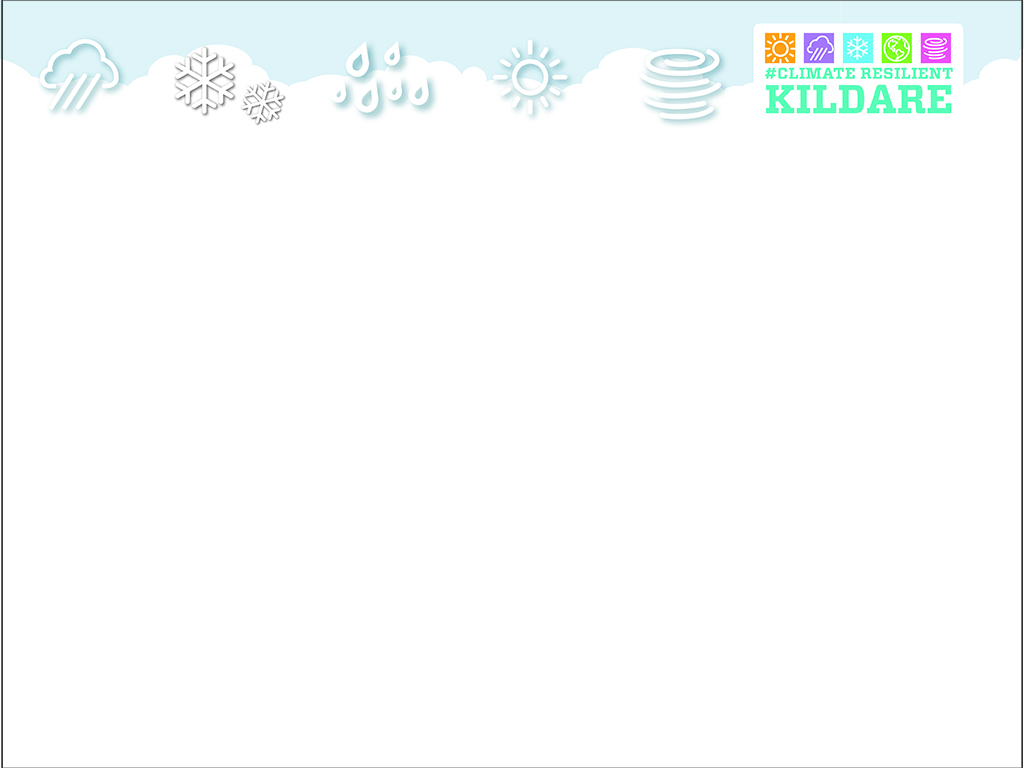 DRAFT AGENDACLIMATE ACTION STRATEGIC POLICY COMMITTEEWednesday 13th September 202310am – 12pm (2 hours maximum)Venue: Committee RoomDeclarations of (a) conflicts of interest or (b) pecuniary or beneficial interests under section 177 of the Local Government Act 2001, as amended.To note the draft minutes of the Climate Action Strategic Policy Committee meeting of 10th May 2023.To consider any matters arising from the minutes.To receive and welcome our new committee members Nathan Flaherty and Louise Rawlins Traynor To receive introduction to Climate Action Office team.To receive a presentation from Dr. Ursula King, Conserving and Restoring Kildare’s Biodiversity. To receive presentation from Fergus Sharkey, Head of Business Supports and Transport, SEAI (to be confirmed).To receive an update from Paula O’Rourke (Climate Action Coordinator) on the Climate Action Plan and Maynooth DZ.AOBTo note date of next meeting – 10am, 06th December 2023  NB: AttachedDraft Minutes of Meetings of the Climate Action Strategic Policy Committee 10th May 2023 Presentations made by Margaret Farrell Teagasc (Signpost Advisory Programme)Paula O’Rourke Climate Action Coordinator (Maynooth DZ)